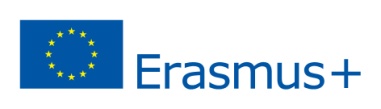 Equivalenza esameAl Coordinatore Erasmus del Corso di Studi in Ingegneria di InternetAl Prof.  ______________________________titolare del corso all’Università “Tor Vergata”Su richiesta dello studente  _________________________________________________  ,                                                          Cognome e nomee presa visione dei contenuti didattici del corso di________________________________________________________________________________________________Denominazione del corso Erasmustenuto presso l’Università  __________________________________________________________________________                                                      Università Partnerritengo che tale programma sia equivalente    del tutto    in parte   agli argomenti trattati nell’ambito del corso di________________________________________________________________________________________________Denominazione del corso tenuto dal docente dell’Università “Tor Vergata”Crediti riconosciuti  ________Note eventuali  ___________________________________________________________________________________Roma,  ________________________			_________________________________                Data                      					                        Firma del docenteDa compilare solo nel caso in cui l’esame venisse riconosciuto in parteLo studente ha positivamente completato il suddetto esame attraverso una integrazione in data  _____________ottenendo una votazione finale pari a  _______________ .           _________________________________                                      _________________________________                                   Firma del docente                                                                                              Firma dello studente